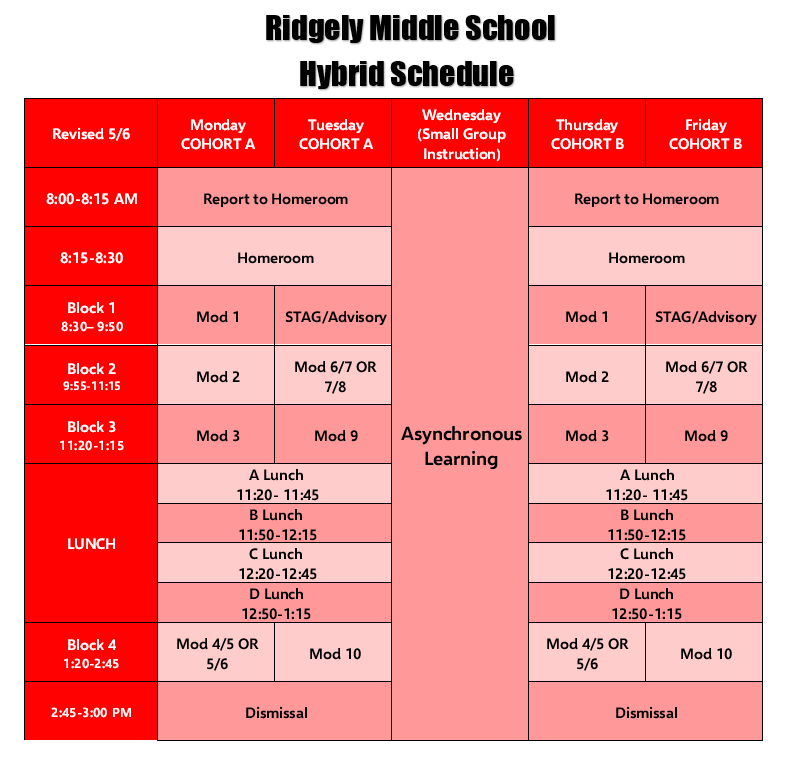 Monday and Thursday.Tuesday and FridayGrade 6 PE will populate D lunch 4 classes on Monday 3 classes on ThursdayGrade 7 Science Houchens and Sparenberg will populate D lunch.Grade 8 Science Kephart, Wilson, and Gerken will populate D lunch.Grade 6 Science, Wilkens and Kimball will populate D lunch.Grade 7 Science, Houchens and Sparenberg will populate D lunch.Grade 8  PE will populate D lunch 4 classes on Tuesday and 3 classes on Friday.Dismiss to lunch:A Lunch- 11:15 (w/backpacks)B Lunch- 11:45C Lunch- 12:15D Lunch-12:45 (w/backpacks)Dismiss to lunch:A Lunch- 11:15 (w/backpacks)B Lunch- 11:45C Lunch- 12:15D Lunch-12:45 (w/backpacks)